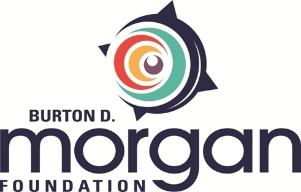 Burton D. Morgan FoundationGrant ApplicationOrganization Name:								EIN:  Fiscal Sponsor, if applicable:							EIN:Address:City:					State:				Zip:Phone Number:Head of organization:Name:Title:Email:Person submitting application:Name:TitleEmail:The funding category I am applying for (check one box):Youth EntrepreneurshipCollegiate EntrepreneurshipAdult Entrepreneurship*Special**RFP***___________________________________*Applications for Adult Entrepreneurship grants are to be completed by invitation only.  Please complete and submit only if you have been so directed by Foundation staff.**The Special Application is used primarily for initiatives impacting the Hudson community and occasionally for other select initiatives.  Please complete only if you are requesting a grant for a Hudson initiative or if you have been directed to by Foundation staff.  ***If you are responding to an RFP, please list the name of the RFP. Amount Requested:What is the time period covered by this grant request?
Morgan Foundation funds multi-year programs, projects that fall into a specific calendar or fiscal year, or custom timelines that take into account board meeting decision dates and program completion dates.In a brief paragraph of two, summarize the main objective(s) of your request.ATTACHMENTSFunding Category AttachmentPlease attach the Adult Entrepreneurship Application Attachment, Collegiate Entrepreneurship Application Attachment, Youth Entrepreneurship Application Attachment, Special Application Attachment, or the RFP Application Attachment.  This can be found on the Foundation’s Apply webpage.Project BudgetPlease supply a budget that includes the following:  all income for the project, including other funding sources, earned income, contributions from operating dollars, and in-kind support; all expenses for the project; a delineation of where Morgan Foundation dollars would be applied to the project; and a brief narrative that provides addition information on the project budget. Fiscal sponsor documents, if applicableIf you are using a fiscal sponsor, please provide the board list and most recent audited financials for the fiscal sponsor organization. Attachments 4-10 are required only for grant requests of more than $20,000:TestimonialsPlease provide a document with one or two recent quotes or anecdotes from your participants on how the program impacted them. If this is a first-time program, please provide anecdotes from individuals who support and value the work you do. Board ListWhen possible, please limit this to one page. Organization’s Current Year BudgetWhen possible, please limit this to one page. Most Recent Audited Financials (two years)Most Recent 990Communications PlanThe Foundation appreciates attribution for grant support. Please provide a brief narrative on how this grant will be publicized, if awarded. Endowment and spending policy, if applicablePlease provide your current endowment value, when that value was captured, and your board approved endowment spending policy. 